МАТЕМАТИКА15 апреля.2. 1. Вставь пропущенные числа в каждом ряду.1) 196, 197, 198, ... , ... , 201, 202, 203;2) 903, 902, 901, ... , ... , 898, 897, 896.2. 319  1940 1509 1800 1760  1439 1690 12991. Вставь пропущенные числа в каждом ряду.1) 196, 197, 198, ... , ... , 201, 202, 203;2) 903, 902, 901, ... , ... , 898, 897, 896.3)  901, 900, …, …, 897, …, …, 894.2. Вычисли значения выражений.   Вспомни порядок действий.3. Начерти прямоугольник со сторонами: 3см и 5 см. С помощью формулы вычисли периметр.Р= (а+в) *2Р= …. смВСПОМНИ: Р (пэ) – периметрРАЗВИТИЕ РЕЧИСоставь  и допиши предложения.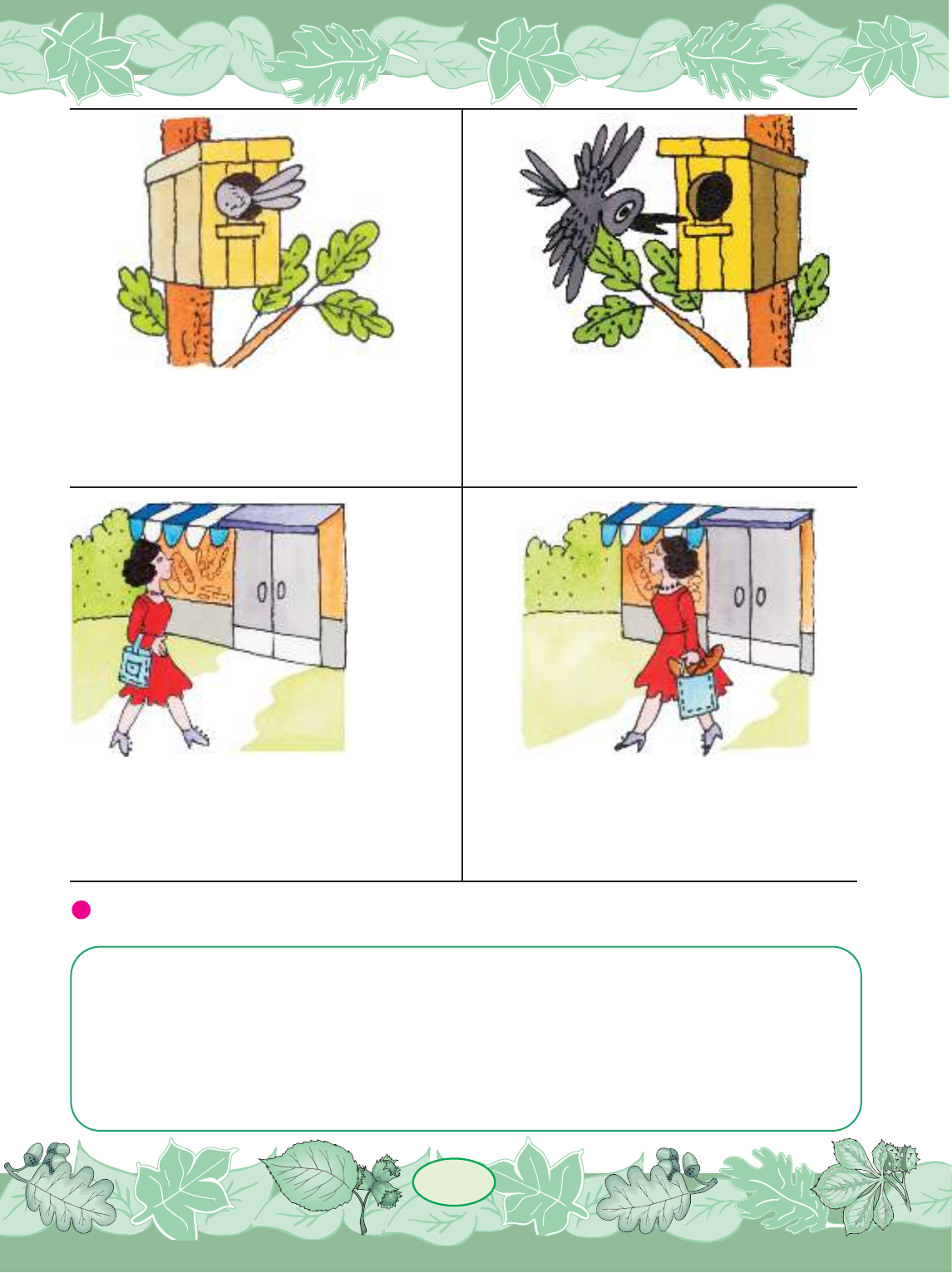 